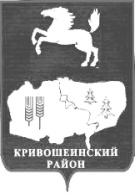 АДМИНИСТРАЦИЯ  КРИВОШЕИНСКОГО РАЙОНАПОСТАНОВЛЕНИЕ                       19.11.2014 г.					                              				№  778			    с. КривошеиноТомской областиО внесении изменений в постановление Администрации Кривошеинского района от 08.08.2014 № 491 «Об утверждении порядка осуществления ведомственного контроля в сфере закупок товаров, работ, услуг для обеспечения нужд муниципального образования  Кривошеинский район».В целях  приведения муниципального правового акта в соответствие с действующем законодательством и в соответствии со статьей  100 Федерального закона от 05.04.2013 № 44-ФЗ «О контрактной системе в сфере закупок товаров, работ, услуг для обеспечения государственных и муниципальных нужд»,ПОСТАНОВЛЯЮ:1. Внести  в Порядок осуществления ведомственного контроля в сфере закупок товаров, работ, услуг для обеспечения нужд муниципального образования Кривошеинский район (далее- Порядок),  утвержденный постановлением Администрации Кривошеинского района от 08.08.2014 № 491   «Об утверждении порядка осуществления ведомственного контроля в сфере закупок товаров, работ, услуг для обеспечения нужд муниципального образования  Кривошеинский район» следующие изменения и дополнения:1.1.Исключить последний абзац пункта 5.8 Порядка.1.2.Пункт 5.9 Порядка изложит в следующей редакции:«5.9.При выявлении нарушений по итогам проверки, специалист по контролю включает в Акт список рекомендаций по устранению выявленных нарушений. По результатам выполнения данных рекомендаций, объект контроля в срок, указанный в Акте, предоставляет в Администрацию Кривошеинского района отчет о результатах выполнения данных рекомендаций.».1.3.Пункт 5.11 Порядка изложить в следующей редакции:«5.11.В случае выявления по результатам проверок нарушений законодательства, материалы проверки подлежат направлению в соответствующий федеральный орган исполнительной власти, уполномоченный на осуществление контроля в сфере закупок товаров (работ, услуг) для обеспечения государственных и муниципальных нужд, а в случае выявления нарушения законодательства, содержащих признаки состава уголовного преступления, - в правоохранительные органы.1.4.Исключить пункт 5.12 Порядка. 1.5.В пункте 5.13 Порядка слова «распоряжение по результатам проверки» заменить словами «рекомендаций по устранению выявленных нарушений» и далее по тексту.1.6.Пункте 5.14 Порядка изложить в следующей редакции:«5.14. В течение 5 рабочих дней,  со дня предоставления отчета объектом контроля, специалист по контролю готовит служебную записку Главе Администрации, о результатах выполнения рекомендаций объектом контроля с предложением о снятии с контроля данного вопроса или с предложением отправить материалы проверки в соответствующий федеральный орган исполнительной власти, уполномоченный на осуществление контроля в сфере закупок товаров (работ, услуг) для обеспечения государственных и муниципальных нужд.».2. Настоящее постановление опубликовать в газете «Районные вести» и разместить на официальном сайте муниципального образования Кривошеинский район.3.Настоящее постановление вступает в силу с  даты его официального опубликования.4.Контроль за исполнением настоящего постановления возложить на заместителя Главы муниципального образования по экономическим вопросам, реальному сектору экономики и инновациям  Архипова А.М.   Глава Кривошеинского района	    (Глава Администрации)                                                                                  А.В.РазумниковСаяпин Алексей Олегович2 11 45Направлено: Безотечество АдминистрацияПрокуратураУправление образованияУправление финансов«Районные вести» ЦМБ МЦКС сельские поселения